Springerlink (http://link.springer.com)Springerlink - полнотекстовая коллекция электронных журналов издательства Springer по всем отраслям знаний.Глубина доступа: 2013 – 2014 гг.Объем: 1944 журналаФормат представления данных: html, pdfЯзык: английскийАрхивный доступ к изданиям до 2013 г. :Журналы   1832 - 1996 гг. и 2002-2012 гг. (кроме новых журналов, изданных после 2009 г.)Журналы 1997-2001 гг.Книги 2005-2010 гг. (включая книжные серии и справочники)Книжные серии 1902-1996 гг. (около 20 книжных серий)Книжные серии 2005-2010 гг.Электронные справочники 2005-2010 гг.Раздел «Systems Biology and Bioinformatics» -  32   журнала; 467 книг; 2 книжных серии; 8 справочных изданий; 1017 протоколов.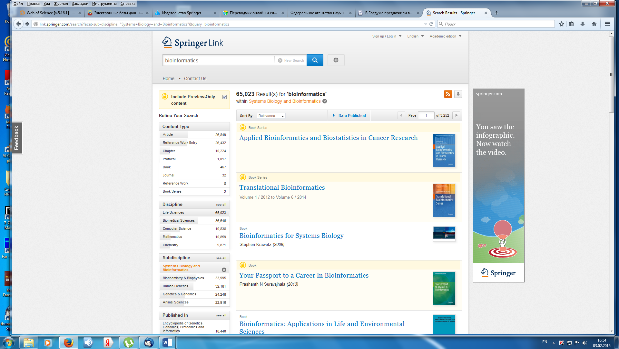 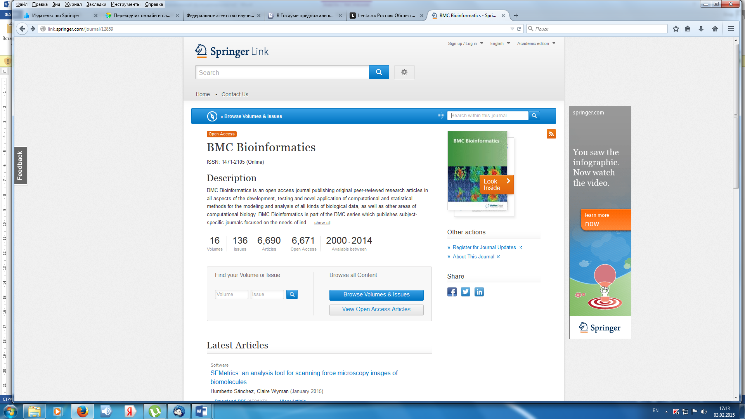 